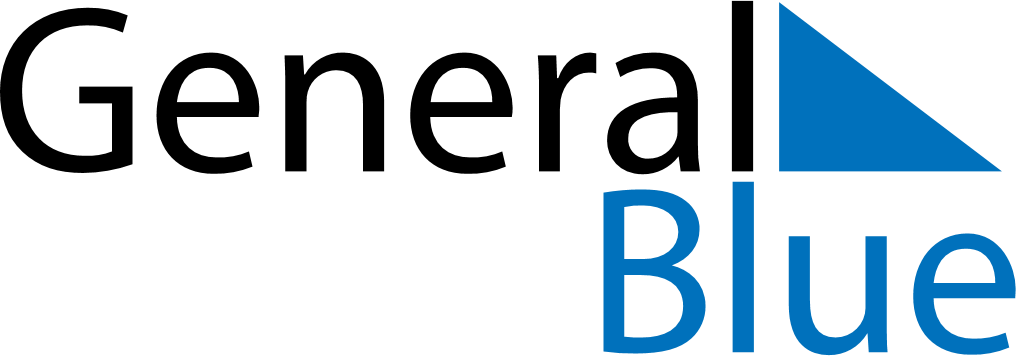 Weekly CalendarApril 16, 2023 - April 22, 2023Weekly CalendarApril 16, 2023 - April 22, 2023Weekly CalendarApril 16, 2023 - April 22, 2023Weekly CalendarApril 16, 2023 - April 22, 2023Weekly CalendarApril 16, 2023 - April 22, 2023Weekly CalendarApril 16, 2023 - April 22, 2023SUNDAYApr 16MONDAYApr 17TUESDAYApr 18WEDNESDAYApr 19THURSDAYApr 20FRIDAYApr 21SATURDAYApr 22